huurcontract “téli ház”  De ondergetekenden:Jan Bijker gevestigd aan Kertész út 14, 5136 Jászszentandrás (Hongarije), hierna te noemen ‘verhuurder’,
en[NAAM], geboren op [geboortedatum], wonende aan de [straat en huisnummer], [postcode en plaats], hierna te noemen ‘huurder’;Verhuurder en huurder hierna gezamenlijk te noemen ‘partijen’.Verklaren te zijn overeengekomen als volgt: Artikel 1. Huur en verhuurPartijen sluiten hierbij een overeenkomst van huur en verhuur betreffende een tanya gelegen te Kertész út 14, 5136 Jászszentandrás (Hongarije), verder te noemen "téli ház".“téli ház”  mag door niet meer dan 4 personen worden bewoond. Het is huurder niet toegestaan “téli ház”  geheel of gedeeltelijk aan anderen (onder) te verhuren of in gebruik te geven.In “téli ház”  zijn huisdieren WEL toegestaan.De totale huurprijs bedraagt: € [totaalbedrag] voor de periode als vermeld in artikel 2.De huurprijs is het bedrag voor het gebruik van “téli ház” , inclusief gebruik van de vaste inventaris.Niet inbegrepen zijn lakens, kussenslopen, bad­handdoeken en theedoeken, tenzij akkoord is gegaan met betaalde optionele kosten in boekings-id “[boekings id nummer]”Dekbedden voor 4 personen zijn WEL inbegrepen.Artikel 2. HuurperiodeDe huur vangt aan op [begindatum] en eindigt op [einddatum].  Artikel 3. HuurprijsDe huurprijs voor de periode zoals beschreven in artikel 2 bedraagt: [totaalbedrag]. Dit is inclusief de verplichte kosten, waarborgsom en eventueel gekozen opties zoals vermeld in boekings-id “[boekingsid nummer]”. Artikel 4. WaarborgsomVerhuurder zal bij het einde van de huur deze waarborgsom binnen 15 dagen terugbetalen onder aftrek van hetgeen huurder aan verhuurder verschuldigd is. Artikel 5. AnnuleringIndien huurder om welke reden dan ook “téli ház”  op de afgesproken datum niet kan, wil of zal aanvaarden, dient hij verhuurder hiervan onmiddellijk in kennis te stellen. Een telefonische mededeling hiervan dient schriftelijk of per email te worden bevestigd.Indien de huurder de overeenkomst annuleert in de periode tot 5 weken vóór de begindatum van de huur­periode, blijft hij 50% van de huurprijs verschuldigd; bij annulering korter dan 5 weken is het volledige bedrag (exclusief waarborgsom) verschuldigd.Indien de huurder pas op de begindatum of tijdens de huurperiode meedeelt geen gebruik (meer) van “téli ház”  te zullen maken, blijft hij de volledige huurprijs verschuldigd.Artikel 6. Verplichtingen verhuurderVerhuurder is verplicht “téli ház”  op de overeengekomen datum en tijdstip in goede staat aan huurder ter beschikking te stellen.Indien verhuurder zijn verplichtingen niet nakomt, heeft huurder het recht om nakoming en/of schadevergoeding te eisen. Als de wanprestatie daartoe voldoende aanleiding geeft, heeft huurder het recht de overeenkomst zonder tussenkomst van de rechter te ontbinden. Als huurder van dit recht gebruik wil maken, dient hij dit terstond schriftelijk en gemotiveerd aan verhuurder mee te delen. Verhuurder zal in dat geval de huurprijs geheel of gedeeltelijk, afhankelijk van de aard en de duur van de wanprestatie, onmiddellijk terugbetalen. Huurder behoudt het recht op schadevergoeding.De verhuurder kan de huurovereenkomst opzeggen in de volgende gevallen:in geval van overmacht zoals onder andere Pandemie (zoals Covid-19),oorlog, staking, natuurramp, buitengewone weersomstandigheden, brand, overlijden van de eigenaar.wegens gewichtige omstandigheden. Onder gewichtige omstandigheden wordt verstaan omstandigheden, die van zodanige aard zijn, dat verhuur van de woning onmogelijk wordt zoals onder andere diefstal van inventaris, vernielingen aan de woning. 
Artikel 7. Verplichtingen huurderHuurder is verplicht “téli ház”  naar behoren te gebruiken en “téli ház”  in goede staat, netjes en opgeruimd weer achter te laten. Grote schoonmaakkosten zijn in de huurprijs inbegrepen.Indien huurder de huurprijs niet op de vervaldatum heeft voldaan of andere verplichtingen ingevolge deze overeenk­omst niet nakomt, heeft tussenpersoon het recht om nakoming en/of schadevergoeding te eisen. Als de wanprestatie daartoe voldoende aanleiding geeft, heeft tussenpersoon het recht zonder tussenkomst van de rechter de overeenkomst te ontbinden. Wanneer tussenpersoon van dit recht gebruik wil maken, dient hij dit terstond schriftelijk en gemoti­veerd aan huurder mee te delen. Verhuurder behoudt het recht op schadevergoeding.Artikel 8. SchadeHuurder is aansprakelijk voor schade aan “téli ház” , inclusief de schade aan of verlies van (een deel van) de inventaris, veroorzaakt tijdens de huurperiode, tenzij huurder aannemelijk kan maken dat de schade aan hem, zijn gezinsleden of gasten niet kan worden toegerekend. Op het schadebedrag wordt in mindering gebracht het bedrag dat krachtens enige verzekering wordt uitgekeerd.De kosten van normaal onderhoud en herstel van gebreken zijn voor rekening van verhuurder. Indien zich gebreken voordoen, dient huurder hiervan direct kennis te geven aan verhuurder en diens instructies zoveel mogelijk op te volgen. Eventueel door huurder in dit verband gemaakte kosten zullen door verhuurder tegen overlegging van gespecificeerde rekeningen aan huurder worden terugbetaald, indien tussenpersoon goedkeuring daartoe heeft gegeven.Artikel 9. GeschillenGeschillen naar aanleiding van deze overeenkomst kunnen worden beslecht bij het gerechtshof te Almelo. Aldus opgesteld en ondertekend op [datum]De verhuurder,                                                 De huurder, Jan Bijker						[volledige naam]	Handtekening verhuurder				Handtekening huurder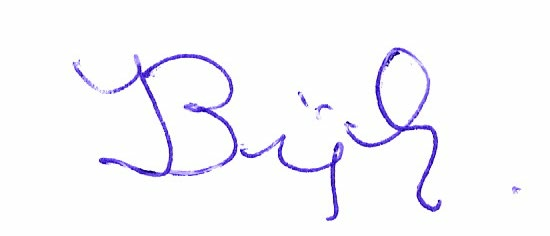 